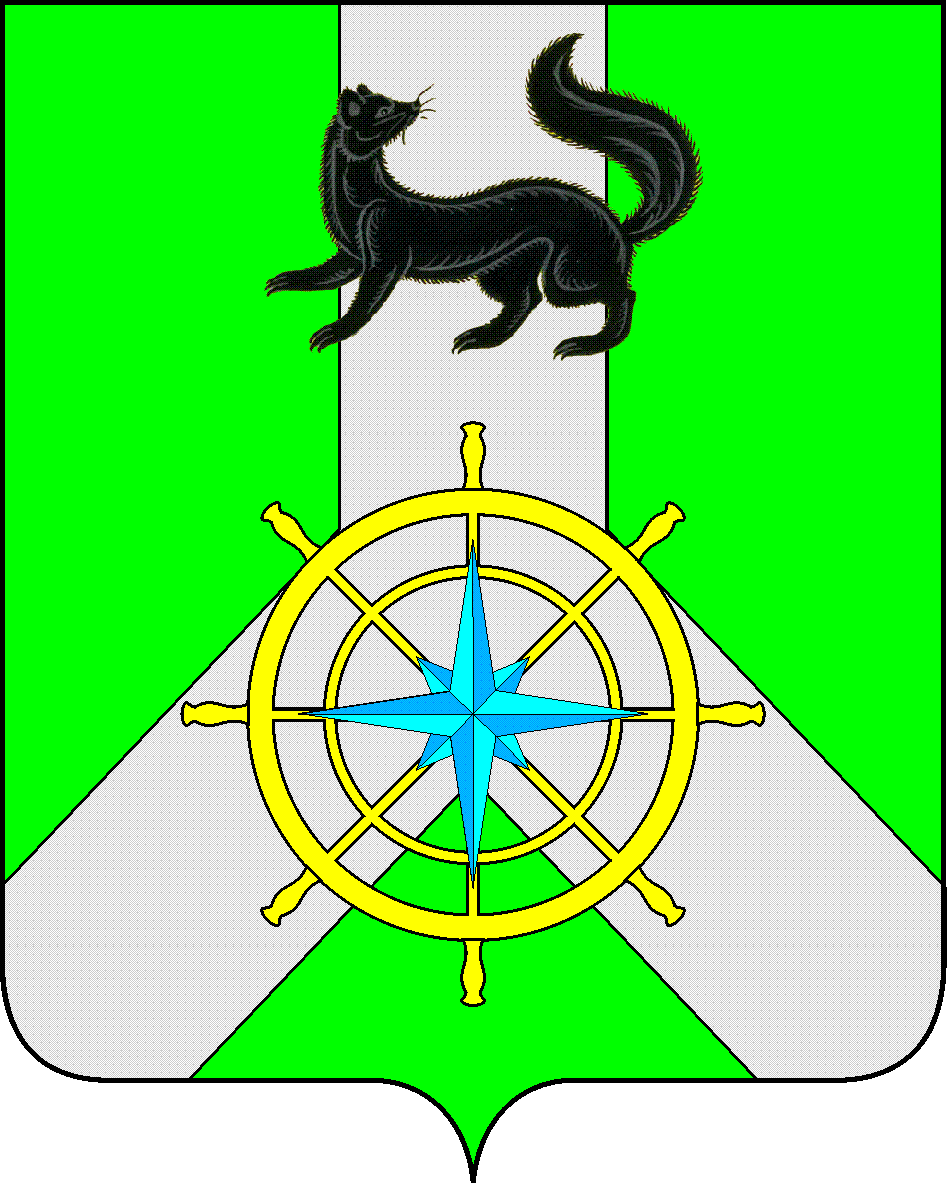 Р О С С И Й С К А Я   Ф Е Д Е Р А Ц И ЯИ Р К У Т С К А Я   О Б Л А С Т ЬК И Р Е Н С К И Й   М У Н И Ц И П А Л Ь Н Ы Й   Р А Й О НА Д М И Н И С Т Р А Ц И Я П О С Т А Н О В Л Е Н И ЕВ целях формирования благоприятных условий для развития малого и среднего предпринимательства в Киренском районе и корректировке объемов финансирования на текущий финансовый год, в соответствии с п. 2 ст. 179 Бюджетного кодекса РФ, постановлением администрации Киренского муниципального района от 04.09.2013 г. № 690 «Об утверждении Положения о порядке принятия решений о разработке, реализации и оценке эффективности муниципальных программ Киренского района» ПОСТАНОВЛЯЮ:	1. Внести в муниципальную программу  «Муниципальная поддержка приоритетных отраслей экономики Киренского района на 2014-2016 г.г.», утверждённую постановлением администрации Киренского муниципального района от 24.12.2013 г. № 1121 следующие изменения:Раздел «Ресурсное обеспечение муниципальной программы» «Паспорта муниципальной программы» изложить в новой редакции (прилагается)Раздел 5 «Ресурсное обеспечение муниципальной программы» изложить в новой редакции (прилагается)Приложения № 3, № 4 к муниципальной программе изложить в новой редакции (прилагается)2. Внести в Подпрограмму 2 «Поддержка и развитие малого и среднего предпринимательства в Киренском районе» муниципальной программы «Муниципальная поддержка приоритетных отраслей экономики Киренского района на 2014-2016 г.г.» следующие изменения:Раздел «Ресурсное обеспечение подпрограммы» «Паспорта подпрограммы» изложить в новой редакции (прилагается).Раздел 4 «Ресурсное обеспечение подпрограммы» изложить в новой редакции (прилагается).Раздел 6 «Объемы финансирования мероприятий подпрограммы за счет средств федерального бюджета» изложить в новой редакции (прилагается).Раздел 7 Объемы финансирования мероприятий подпрограммы за счет средств областного бюджета изложить в новой редакции (прилагается)Добавить приложение № 3 к подпрограмме 2 (прилагается).Приложения №  4 к подпрограмме 2 изложить в новой редакции (прилагается)	4. Контроль за исполнением настоящего Постановления возложить на заместителя мэра по экономике и финансам Чудинову Е.А.5. Настоящее постановление  опубликовать в Бюллетене нормативно-правовых актов Киренского муниципального района «Киренский районный вестник» и на официальном сайте администрации Киренского муниципального района.	6. Настоящее постановление вступает в силу с момента опубликования.Мэр района 									К.В. СвистелинСОГЛАСОВАНО:Заместитель мэра по экономике ифинансам администрации Киренского муниципального района                                                                                    Е.А. Чудинова И.о. Заведующей отделом по анализу и прогнозированию социально-экономического развития, торговле ибытовому обслуживанию администрации Киренского муниципального района                                                              О.И. КузьминаЗав. сектором по правовым вопросам и услугам                                            И.С. Чернина                        Подготовила: Лыкова И.К. – гл. специалист по анализу и прогнозированию социально-экономического развития1.1)2)РАЗДЕЛ 5. РЕСУРСНОЕ ОБЕСПЕЧЕНИЕ МУНИЦИПАЛЬНОЙ ПРОГРАММЫОбщий объем финансирования муниципальной программы за счет бюджетов всех уровней с 2014 по 2016 год составляет 2296,579  тыс. рублей,      в том числе:                                  по годам реализации: 2014 год – 786,579 тыс. рублей 2015 год – 755,0 тыс. рублей2016 год  – 755,0  тыс. рублей    за счет средств  федерального  бюджета  - 1404,0 тыс. рублей, в т.ч. 2014 год - 468,0 тыс. рублей;                   2015 год - 468,0 тыс. рублей;                     2016 год - 468,0 тыс. рублей;  за  счет  средств  областного бюджета  - 396,0  тыс. рублей, в т.ч.2014 год – 132,0 тыс. рублей;                     2015 год – 132,0 тыс. рублей;                      2016 год – 132,0 тыс. рублей;за счёт средств местного бюджета – 496,579  тыс. рублей в т.ч.2014 год  – 186,579 тыс. рублей;2015 год  – 155,0 тыс. рублей;2016 год – 155,0 тыс. рублей;Направление и объемы финансирования муниципальной программы представлены в приложении 3,4 к настоящей муниципальной программе. 3)РЕСУРСНОЕ ОБЕСПЕЧЕНИЕ РЕАЛИЗАЦИИ МУНИЦИПАЛЬНОЙ ПРОГРАММЫ"Муниципальная поддержка приоритетных отраслей экономики Киренского района на 2014-2016 г.г.»ЗА СЧЕТ СРЕДСТВ  БЮДЖЕТА МО КИРЕНСКИЙ РАЙОН(далее - программа)4)ПРОГНОЗНАЯ (СПРАВОЧНАЯ) ОЦЕНКА РЕСУРСНОГО ОБЕСПЕЧЕНИЯ РЕАЛИЗАЦИИ МУНИЦИПАЛЬНОЙ  ПРОГРАММЫ "Муниципальная поддержка приоритетных отраслей экономики Киренского района на 2014-2016 г.г.»ЗА СЧЕТ ВСЕХ ИСТОЧНИКОВ ФИНАНСИРОВАНИЯ (далее – программа)2.1)2) Раздел 4. Ресурсное обеспечение подпрограммы;На реализацию подпрограммы потребуется 1831,579 тыс. рублей, в том числе:                                  за счет средств  федерального  бюджета  - 1404,0 тыс. рублей;                            за  счет  средств  областного бюджета  - 396,0  тыс. рублей.   за счёт средств местного бюджета – 31,579 тыс. рублей                                            Объем финансирования по годам составляет:             за счет средств  федерального бюджета:                                                 2014 год - 468,0 тыс. рублей;                      2015 год - 468,0 тыс. рублей;                      2016 год - 468,0 тыс. рублей;                      за счет средств областного бюджета:                     2014 год – 132,0 тыс. рублей;                      2015 год – 132,0 тыс. рублей;                      2016 год – 132,0 тыс. рублей;За счёт средств местного бюджета:2014 год – 31,579  тыс. рублей;2015 год – 0,0 тыс. рублей;2016 год – 0,0 тыс. рублей;Ресурсное обеспечение подпрограммы в целом, а также по годам реализации подпрограммы и источникам финансирования приводится в приложении  3,4  к  Подпрограмме.3)Раздел 6. Объемы финансирования мероприятий подпрограммы за счет средств федерального бюджетаДля реализации подпрограммы предполагается использовать средства федерального  бюджета  в размере 1404,0 тыс. рублей;                            Объем финансирования по годам составляет:             2014 год – 468,0 тыс. рублей;                      2015 год – 468,0 тыс. рублей;                      2016 год – 468,0 тыс. рублей;                      4)Раздел 7. Объемы финансирования мероприятий подпрограммы за счет средств областного бюджета Для реализации подпрограммы предполагается использовать средства областного бюджета в размере 396 тыс. руб.:                     2014 год – 132,0 тыс. рублей;                      2015 год – 132,0 тыс. рублей;                      2016 год – 132,0 тыс. рублей;Субсидии из федерального и областного бюджетов предоставляются в размере 95 % от суммы субсидии. В бюджете Киренского  муниципального района ежегодно предусматривается софинансирование  в размере 5 % от суммы субсидии. Предоставление ежегодного финансирования в объемах меньше указанных не позволит поддержать такие приоритетные направления программы, как:- Поддержка начинающих   -   гранты начинающим на создание собственного бизнеса (Гранты начинающим малым  предприятиям на создание собственного дела   - субсидии индивидуальным предпринимателям и юридическим лицам  -  производителям  товаров, работ, услуг, предоставляемые на безвозмездной и безвозвратной основе на условиях  долевого финансирования целевых расходов по регистрации юридического лица  или индивидуального  предпринимателя, расходов,  связанных с началом предпринимательской  деятельности, выплат по передаче прав на франшизу (паушальный взнос).5)РЕСУРСНОЕ ОБЕСПЕЧЕНИЕ РЕАЛИЗАЦИИ ПОДПРОГРАММЫ"Поддержка и развитие малого и среднего предпринимательства в Киренском районе" за счёт средств бюджета МО Киренский район(далее - подпрограмма)6)ПРОГНОЗНАЯ (СПРАВОЧНАЯ) ОЦЕНКА РЕСУРСНОГО ОБЕСПЕЧЕНИЯ РЕАЛИЗАЦИ ПОДПРОГРАММЫ"Поддержка и развитие малого и среднего предпринимательства в Киренском районе" ЗА СЧЕТ ВСЕХ ИСТОЧНИКОВ ФИНАНСИРОВАНИЯ (далее - подпрограмма)от   31 октября  2014 г.№  1148г. КиренскО внесении изменений в муниципальную программу «Муниципальная поддержка приоритетных отраслей экономики Киренского района на 2014-2016 г.г.» Ресурсное обеспечение муниципальной программыОбщий объем финансирования муниципальной программы за счет бюджетов всех уровней с 2014 по 2016 год составляет 2296,579  тыс. рублей,      в том числе:                                  по годам реализации: 2014 год – 786,579 тыс. рублей 2015 год – 755,0 тыс. рублей2016 год –  755,0  тыс. рублей    за счет средств  федерального  бюджета  - 1404,0 тыс. рублей, в т.ч. 2014 год - 468,0 тыс. рублей;                   2015 год - 468,0 тыс. рублей;                     2016 год - 468,0 тыс. рублей;                  за  счет  средств  областного бюджета  - 396,0  тыс. рублей, в т.ч.2014 год – 132,0 тыс. рублей;                     2015 год – 132,0 тыс. рублей;                      2016 год – 132,0 тыс. рублей;за счёт средств местного бюджета – 496,579 тыс. рублей в т.ч.2014 год  – 186,579 тыс. рублей;2015 год  – 155,0 тыс. рублей;2016 год – 155,0 тыс. рублей;Приложение 3к муниципальной программе "Муниципальная поддержка приоритетных отраслей экономики Киренского района на 2014-2016 г.г.»Наименование программы, подпрограммы, основного мероприятия, мероприятияОтветственный исполнитель, соисполнители, участники, исполнители мероприятийРасходы 
(тыс. руб.), годыРасходы 
(тыс. руб.), годыРасходы 
(тыс. руб.), годыРасходы 
(тыс. руб.), годыНаименование программы, подпрограммы, основного мероприятия, мероприятияОтветственный исполнитель, соисполнители, участники, исполнители мероприятийпервый год действия программы2014второй год действия программы2015год 
завершения действия программы2016всего123478Программа"Муниципальная поддержка приоритетных отраслей экономики Киренского района на 2014-2016 г.г.»всего, в том числе:186,579155,0155,0496,579Программа"Муниципальная поддержка приоритетных отраслей экономики Киренского района на 2014-2016 г.г.»Ответственный исполнитель программы - Отдел по анализу и прогнозированию социально-экономического развития, торговле и бытовому обслуживаниюадминистрации Киренского муниципального района              31,579 0,0 0,0 31,579Программа"Муниципальная поддержка приоритетных отраслей экономики Киренского района на 2014-2016 г.г.»Соисполнитель  - Консультант по сельскому хозяйству155,0 155,0 155,0 465,0Программа"Муниципальная поддержка приоритетных отраслей экономики Киренского района на 2014-2016 г.г.»Участники - отсутствуют 0,0 0,0 0,00,0Подпрограмма 1"Развитие сельского хозяйства в Киренском районе" всего:155,0 155,0 155,0 465,0Подпрограмма 1"Развитие сельского хозяйства в Киренском районе" Ответственный исполнитель подпрограммы -Консультант по сельскому хозяйству155,0 155,0 155,0 465,0Подпрограмма 1"Развитие сельского хозяйства в Киренском районе" Участники - отсутствуют0,00,00,00,0Основное мероприятие 1.1Оказание содействия развитию подотрасли растениеводстваконсультант по сельскому хозяйству45,060,060,0165,0Мероприятие 1.1.1Подготовка чистых паров на низкопродуктивной пашнеконсультант по сельскому хозяйству45,060,060,0165,0Мероприятие 1.1.2Предоставление субсидий на транспортные расходы по доставке семян и минеральных удобренийконсультант по сельскому хозяйству0,00,00,00,0Основное мероприятие 1.2Оказание содействия подотрасли животноводстваконсультант по сельскому хозяйству25,025,025,075,0Мероприятие 1.2.1Предоставление субсидий на транспортные расходы по доставке племенных животных и птицы (цыплят)консультант по сельскому хозяйству 25,0 25,0 25,075,0Мероприятие 1.2.2Предоставление субсидий сельскохозяйственным сельхозпроизводителям на производство и реализацию 1 литра молока.консультант по сельскому хозяйству0,00,00,00,0Мероприятие 1.2.3Предоставление субсидий на производство и реализацию на убой в живой массе крупного рогатого скота, свиней, овецконсультант по сельскому хозяйству0,00,00,00,0Основное мероприятие 1.3Поддержка начинающих фермеровконсультант по сельскому хозяйству0,00,00,00,0Мероприятие 1.3.1Социальная выплата начинающим фермерам на обустройство.консультант по сельскому хозяйству0,00,00,00,0 Основное мероприятие 1.4Создание условий для информационного обеспечения развития сельского хозяйстваконсультант по сельскому хозяйству85,070,070,0225,0Мероприятие 1.4.1Организация проведения публичных мероприятий.консультант по сельскому хозяйству85,070,070,0225,0Мероприятие 1.4.2Освещение деятельности АПК в местных средствах информацииконсультант по сельскому хозяйству0,00,00,00,0Подпрограмма 2"Поддержка и развитие малого и среднего предпринимательства в Киренском районе" всего31,579 0,0 0,0 31,579Подпрограмма 2"Поддержка и развитие малого и среднего предпринимательства в Киренском районе" Ответственный исполнитель подпрограммы -Отдел по анализу и прогнозированию социально-экономического развития, торговле и бытовому обслуживаниюадминистрации Киренского муниципального района                                                                                              31,579 0,0 0,0 31,579Подпрограмма 2"Поддержка и развитие малого и среднего предпринимательства в Киренском районе" Участники - отсутствуют 0,0 0,0 0,00,0Основное мероприятие 2.1 Формирование благоприятной внешней среды развития малого и среднего предпринимательстваОтдел по анализу и прогнозированию социально-экономического развития, торговле и бытовому обслуживаниюадминистрации Киренского муниципального района                                                                                              0,00,00,00,0Мероприятие 2.1.1Информационная и консультационная поддержка СМСП (публикация информационных материалов о проводимых мероприятиях в сфере поддержки малого и среднего бизнеса в газете «Ленские зори» и на сайте.Отдел по анализу и прогнозированию социально-экономического развития, торговле и бытовому обслуживаниюадминистрации Киренского муниципального района                                                                                              0,00,00,00,0Основное мероприятие 2.2Содействие усилению рыночных позиций субъектов малого и среднего предпринимательства Иркутской области и повышение эффективности государственной поддержки СМСПОтдел по анализу и прогнозированию социально-экономического развития, торговле и бытовому обслуживаниюадминистрации Киренского муниципального района                                                                                              31,5790,00,031,579Мероприятие 2.2.1Поддержка начинающих   -   гранты начинающим на создание собственного бизнеса (Гранты начинающим малым  предприятиям на создание собственного дела   - субсидии индивидуальным предпринимателям и юридическим лицам  -  производителям  товаров, работ, услуг, предоставляемые на безвозмездной и безвозвратной основе на условиях  долевого финансирования целевых расходов по регистрации юридического лица  или индивидуального  предпринимателя, расходов,  связанных с началом предпринимательской  деятельности, выплат по передаче прав на франшизу (паушальный взнос)Отдел по анализу и прогнозированию социально-экономического развития, торговле и бытовому обслуживаниюадминистрации Киренского муниципального района                                                                                              31,5790,00,031,579Мероприятие 2.2.2Предоставление финансовой поддержки на создание собственного бизнеса  в приоритетных сферах предпринимательстваОтдел по анализу и прогнозированию социально-экономического развития, торговле и бытовому обслуживаниюадминистрации Киренского муниципального района                                                                                              0,00,00,00,0Мероприятие 2.2.3Субсидирование части затрат на технологическое присоединение к объектам электросетевого хозяйстваОтдел по анализу и прогнозированию социально-экономического развития, торговле и бытовому обслуживаниюадминистрации Киренского муниципального района                                                                                              0,00,00,00,0Мероприятие 2.2.4Содействие повышению энергоэффективности производстваОтдел по анализу и прогнозированию социально-экономического развития, торговле и бытовому обслуживаниюадминистрации Киренского муниципального района                                                                                              0,00,00,00,0Мероприятие 2.2.5Поддержка начинающих малых инновационных компанийОтдел по анализу и прогнозированию социально-экономического развития, торговле и бытовому обслуживаниюадминистрации Киренского муниципального района                                                                                              0,00,00,00,0Мероприятие 2.2.6Поддержка действующих инновационных компаний    Отдел по анализу и прогнозированию социально-экономического развития, торговле и бытовому обслуживаниюадминистрации Киренского муниципального района                                                                                              0,00,00,00,0Мероприятие 2.2.7Субсидирование на компенсацию части процентной ставки по кредитам и части затрат по уплате лизинговых платежейОтдел по анализу и прогнозированию социально-экономического развития, торговле и бытовому обслуживаниюадминистрации Киренского муниципального района                                                                                              0,00,00,00,0Основное мероприятие 2.3Содействие деятельности организаций, образующих инфраструктуру поддержки СМСПОтдел по анализу и прогнозированию социально-экономического развития, торговле и бытовому обслуживаниюадминистрации Киренского муниципального района                                                                                              0,00,00,00,0Мероприятие 2.3.1Содействие развитию микрофинансовых организацийОтдел по анализу и прогнозированию социально-экономического развития, торговле и бытовому обслуживаниюадминистрации Киренского муниципального района                                                                                              0,00,00,00,0Приложение 4к муниципальной программе "Муниципальная поддержка приоритетных отраслей экономики Киренского района на 2014-2016 г.г.»Наименование программы, подпрограммы, ведомственной целевой программы, основного мероприятияОтветственный исполнитель, соисполнители, участники, исполнители мероприятийИсточники финансированияРасходы 
(тыс. руб.), годыРасходы 
(тыс. руб.), годыРасходы 
(тыс. руб.), годыРасходы 
(тыс. руб.), годыНаименование программы, подпрограммы, ведомственной целевой программы, основного мероприятияОтветственный исполнитель, соисполнители, участники, исполнители мероприятийИсточники финансированияпервый год действия программы 2014второй год действия программы 2015год 
завершения действия программывсего1234589Программа"Муниципальная поддержка приоритетных отраслей экономики Киренского района на 2014-2016 г.г.»всего, в том числе:всего786,579 755,0 755,02296,579Программа"Муниципальная поддержка приоритетных отраслей экономики Киренского района на 2014-2016 г.г.»всего, в том числе:Средства, планируемые к привлечению из областного бюджета (ОБ)132,0132,0132,0396,0Программа"Муниципальная поддержка приоритетных отраслей экономики Киренского района на 2014-2016 г.г.»всего, в том числе:средства, планируемые к привлечению из федерального бюджета (ФБ)468,0468,0468,01404,0Программа"Муниципальная поддержка приоритетных отраслей экономики Киренского района на 2014-2016 г.г.»всего, в том числе:Местный бюджет (МБ) 186,579155,0155,0496,579Программа"Муниципальная поддержка приоритетных отраслей экономики Киренского района на 2014-2016 г.г.»всего, в том числе:иные источники (ИИ) 0,00,00,00,0Программа"Муниципальная поддержка приоритетных отраслей экономики Киренского района на 2014-2016 г.г.»ответственный исполнитель программывсего631,579600,0600,01831,579Программа"Муниципальная поддержка приоритетных отраслей экономики Киренского района на 2014-2016 г.г.»ответственный исполнитель программыСредства, планируемые к привлечению из областного бюджета (ОБ)132,0132,0132,0396,0Программа"Муниципальная поддержка приоритетных отраслей экономики Киренского района на 2014-2016 г.г.»ответственный исполнитель программысредства, планируемые к привлечению из федерального бюджета (ФБ)468,0468,0468,01404,0Программа"Муниципальная поддержка приоритетных отраслей экономики Киренского района на 2014-2016 г.г.»ответственный исполнитель программыМестный бюджет ( МБ)31,5790,00,031,579Программа"Муниципальная поддержка приоритетных отраслей экономики Киренского района на 2014-2016 г.г.»ответственный исполнитель программыиные источники (ИИ)0,00,00,00,0Программа"Муниципальная поддержка приоритетных отраслей экономики Киренского района на 2014-2016 г.г.»соисполнитель  программы 1всего155,0155,0 155,0465,0Программа"Муниципальная поддержка приоритетных отраслей экономики Киренского района на 2014-2016 г.г.»соисполнитель  программы 1Средства, планируемые к привлечению из областного бюджета (ОБ)0,00,00,00,0Программа"Муниципальная поддержка приоритетных отраслей экономики Киренского района на 2014-2016 г.г.»соисполнитель  программы 1средства, планируемые к привлечению из федерального бюджета (ФБ)0,00,00,00,0Программа"Муниципальная поддержка приоритетных отраслей экономики Киренского района на 2014-2016 г.г.»соисполнитель  программы 1Местный бюджет (МБ)155,0155,0 155,0465,0Программа"Муниципальная поддержка приоритетных отраслей экономики Киренского района на 2014-2016 г.г.»соисполнитель  программы 1иные источники (ИИ)0,00,00,00,0участник 1всего0,00,00,00,0участник 1Средства, планируемые к привлечению из областного бюджета (ОБ)0,00,00,00,0участник 1средства, планируемые к привлечению из федерального бюджета (ФБ)0,00,00,00,0участник 1Местный бюджет (МБ)0,00,00,00,0участник 1иные источники (ИИ)0,00,00,00,0Подпрограмма 1"Развитие сельского хозяйства в Киренском районе" всего, в том числе:Всего155,0155,0 155,0465,0Подпрограмма 1"Развитие сельского хозяйства в Киренском районе" всего, в том числе: Средства, планируемые к привлечению из областного бюджета (ОБ)0,00,00,00,0Подпрограмма 1"Развитие сельского хозяйства в Киренском районе" всего, в том числе:средства, планируемые к привлечению из федерального бюджета (ФБ)0,00,00,00,0Подпрограмма 1"Развитие сельского хозяйства в Киренском районе" всего, в том числе:Местный бюджет (МБ)155,0 155,0 155,0465,0Подпрограмма 1"Развитие сельского хозяйства в Киренском районе" всего, в том числе:иные источники (ИИ)0,00,00,00,0Подпрограмма 1"Развитие сельского хозяйства в Киренском районе" ответственный исполнитель подпрограммы (соисполнитель государственной программы) – Консультант по сельскому хозяйствувсего155,0155,0 155,0465,0Подпрограмма 1"Развитие сельского хозяйства в Киренском районе" ответственный исполнитель подпрограммы (соисполнитель государственной программы) – Консультант по сельскому хозяйствуСредства, планируемые к привлечению из областного бюджета (ОБ)0,00,00,00,0Подпрограмма 1"Развитие сельского хозяйства в Киренском районе" ответственный исполнитель подпрограммы (соисполнитель государственной программы) – Консультант по сельскому хозяйствусредства, планируемые к привлечению из  федерального бюджета (ФБ)0,00,00,00,0Подпрограмма 1"Развитие сельского хозяйства в Киренском районе" ответственный исполнитель подпрограммы (соисполнитель государственной программы) – Консультант по сельскому хозяйствуМестный бюджет (МБ)155,0155,0 155,0465,0Подпрограмма 1"Развитие сельского хозяйства в Киренском районе" ответственный исполнитель подпрограммы (соисполнитель государственной программы) – Консультант по сельскому хозяйствуиные источники (ИИ)0,00,00,00,0Подпрограмма 1"Развитие сельского хозяйства в Киренском районе" Участники - отсутствуютвсего0,00,00,00,0Основное мероприятие 1.1Оказание содействия развитию подотрасли растениеводстваКонсультант по сельскому хозяйствувсего45,060,060,0165,0Основное мероприятие 1.1Оказание содействия развитию подотрасли растениеводстваКонсультант по сельскому хозяйствуСредства, планируемые к привлечению из областного бюджета (ОБ)0,00,00,00,0Основное мероприятие 1.1Оказание содействия развитию подотрасли растениеводстваКонсультант по сельскому хозяйствусредства, планируемые к привлечению из  федерального бюджета (ФБ)0,00,00,00,0Основное мероприятие 1.1Оказание содействия развитию подотрасли растениеводстваКонсультант по сельскому хозяйствуМестный бюджет (МБ)45,060,060,0165,0Основное мероприятие 1.1Оказание содействия развитию подотрасли растениеводстваКонсультант по сельскому хозяйствуиные источники (ИИ)0,00,00,00,0Основное мероприятие 1.2Оказание содействия подотрасли животноводстваКонсультант по сельскому хозяйствувсего25,025,025,075,0Основное мероприятие 1.2Оказание содействия подотрасли животноводстваКонсультант по сельскому хозяйствуСредства, планируемые к привлечению из областного бюджета (ОБ)0,00,00,00,0Основное мероприятие 1.2Оказание содействия подотрасли животноводстваКонсультант по сельскому хозяйствусредства, планируемые к привлечению из  федерального бюджета (ФБ)0,00,00,00,0Основное мероприятие 1.2Оказание содействия подотрасли животноводстваКонсультант по сельскому хозяйствуМестный бюджет (МБ)25,025,025,075,0Основное мероприятие 1.2Оказание содействия подотрасли животноводстваКонсультант по сельскому хозяйствуиные источники (ИИ)0,00,00,00,0Основное мероприятие 1.3Поддержка начинающих фермеровКонсультант по сельскому хозяйствувсего0,00,00,00,0Основное мероприятие 1.3Поддержка начинающих фермеровКонсультант по сельскому хозяйствуСредства, планируемые к привлечению из областного бюджета (ОБ)0,00,00,00,0Основное мероприятие 1.3Поддержка начинающих фермеровКонсультант по сельскому хозяйствусредства, планируемые к привлечению из  федерального бюджета (ФБ)0,00,00,00,0Основное мероприятие 1.3Поддержка начинающих фермеровКонсультант по сельскому хозяйствуМестный бюджет (МБ)0,00,00,00,0Основное мероприятие 1.3Поддержка начинающих фермеровКонсультант по сельскому хозяйствуиные источники (ИИ)0,00,00,00,0Основное мероприятие 1.4Создание условий для информационного обеспечения развития сельского хозяйстваКонсультант по сельскому хозяйствувсего85,070,070,0225,0Основное мероприятие 1.4Создание условий для информационного обеспечения развития сельского хозяйстваКонсультант по сельскому хозяйствуСредства, планируемые к привлечению из областного бюджета (ОБ)0,00,00,00,0Основное мероприятие 1.4Создание условий для информационного обеспечения развития сельского хозяйстваКонсультант по сельскому хозяйствусредства, планируемые к привлечению из  федерального бюджета (ФБ)0,00,00,00,0Основное мероприятие 1.4Создание условий для информационного обеспечения развития сельского хозяйстваКонсультант по сельскому хозяйствуМестный бюджет (МБ)85,070,070,0225,0Основное мероприятие 1.4Создание условий для информационного обеспечения развития сельского хозяйстваКонсультант по сельскому хозяйствуиные источники (ИИ)0,00,00,00,0Подпрограмма 2"Поддержка и развитие малого и среднего предпринимательства в Киренском районе" на 2014 – 2016 г.г.всего, в том числе:Всего 631,579 600,0600,01831,579Подпрограмма 2"Поддержка и развитие малого и среднего предпринимательства в Киренском районе" на 2014 – 2016 г.г.всего, в том числе: Средства, планируемые к привлечению из областного бюджета (ОБ)132,0132,0132,0396,0Подпрограмма 2"Поддержка и развитие малого и среднего предпринимательства в Киренском районе" на 2014 – 2016 г.г.всего, в том числе:средства, планируемые к привлечению из федерального бюджета (ФБ)468,0468,0468,01404,0Подпрограмма 2"Поддержка и развитие малого и среднего предпринимательства в Киренском районе" на 2014 – 2016 г.г.всего, в том числе:Местный бюджет (МБ)31,5790,0 0,031,579Подпрограмма 2"Поддержка и развитие малого и среднего предпринимательства в Киренском районе" на 2014 – 2016 г.г.всего, в том числе:иные источники (ИИ)0,00,0 0,00,0Подпрограмма 2"Поддержка и развитие малого и среднего предпринимательства в Киренском районе" на 2014 – 2016 г.г.Отдел по анализу и прогнозированию социально-экономического развития, торговле и бытовому обслуживаниюадминистрации Киренского муниципального района                                                                                              Всего 631,579 600,0600,01831,579Подпрограмма 2"Поддержка и развитие малого и среднего предпринимательства в Киренском районе" на 2014 – 2016 г.г.Отдел по анализу и прогнозированию социально-экономического развития, торговле и бытовому обслуживаниюадминистрации Киренского муниципального района                                                                                              Средства, планируемые к привлечению из областного бюджета (ОБ)132,0132,0132,0396,0Подпрограмма 2"Поддержка и развитие малого и среднего предпринимательства в Киренском районе" на 2014 – 2016 г.г.Отдел по анализу и прогнозированию социально-экономического развития, торговле и бытовому обслуживаниюадминистрации Киренского муниципального района                                                                                              средства, планируемые к привлечению из  федерального бюджета (ФБ)468,0468,0468,01404,0Подпрограмма 2"Поддержка и развитие малого и среднего предпринимательства в Киренском районе" на 2014 – 2016 г.г.Отдел по анализу и прогнозированию социально-экономического развития, торговле и бытовому обслуживаниюадминистрации Киренского муниципального района                                                                                              Местный бюджет (МБ)31,5790,0 0,031,579Подпрограмма 2"Поддержка и развитие малого и среднего предпринимательства в Киренском районе" на 2014 – 2016 г.г.Отдел по анализу и прогнозированию социально-экономического развития, торговле и бытовому обслуживаниюадминистрации Киренского муниципального района                                                                                              иные источники (ИИ)0,00,00,00,0Подпрограмма 2"Поддержка и развитие малого и среднего предпринимательства в Киренском районе" на 2014 – 2016 г.г.Участники - отсутствуютВсего0,00,00,00,0Основное мероприятие 2.1 Формирование благоприятной внешней среды развития малого и среднего предпринимательстваОтдел по анализу и прогнозированию социально-экономического развития, торговле и бытовому обслуживаниюадминистрации Киренского муниципального района                                                                                              Всего0,00,00,00,0Основное мероприятие 2.1 Формирование благоприятной внешней среды развития малого и среднего предпринимательстваОтдел по анализу и прогнозированию социально-экономического развития, торговле и бытовому обслуживаниюадминистрации Киренского муниципального района                                                                                              Средства, планируемые к привлечению из областного бюджета (ОБ)0,00,00,00,0Основное мероприятие 2.1 Формирование благоприятной внешней среды развития малого и среднего предпринимательстваОтдел по анализу и прогнозированию социально-экономического развития, торговле и бытовому обслуживаниюадминистрации Киренского муниципального района                                                                                              средства, планируемые к привлечению из  федерального бюджета (ФБ)0,00,00,00,0Основное мероприятие 2.1 Формирование благоприятной внешней среды развития малого и среднего предпринимательстваОтдел по анализу и прогнозированию социально-экономического развития, торговле и бытовому обслуживаниюадминистрации Киренского муниципального района                                                                                              Местный бюджет (МБ)0,00,00,00,0Основное мероприятие 2.1 Формирование благоприятной внешней среды развития малого и среднего предпринимательстваОтдел по анализу и прогнозированию социально-экономического развития, торговле и бытовому обслуживаниюадминистрации Киренского муниципального района                                                                                              иные источники (ИИ)0,00,00,00,0Основное мероприятие 2.2Содействие усилению рыночных позиций субъектов малого и среднего предпринимательства Иркутской области и повышение эффективности государственной поддержки СМСПОтдел по анализу и прогнозированию социально-экономического развития, торговле и бытовому обслуживаниюадминистрации Киренского муниципального района                                                                                              Всего631,579600,0600,01831,579Основное мероприятие 2.2Содействие усилению рыночных позиций субъектов малого и среднего предпринимательства Иркутской области и повышение эффективности государственной поддержки СМСПОтдел по анализу и прогнозированию социально-экономического развития, торговле и бытовому обслуживаниюадминистрации Киренского муниципального района                                                                                              Средства, планируемые к привлечению из областного бюджета (ОБ)132,0132,0132,0396,0Основное мероприятие 2.2Содействие усилению рыночных позиций субъектов малого и среднего предпринимательства Иркутской области и повышение эффективности государственной поддержки СМСПОтдел по анализу и прогнозированию социально-экономического развития, торговле и бытовому обслуживаниюадминистрации Киренского муниципального района                                                                                              средства, планируемые к привлечению из  федерального бюджета (ФБ)468,0468,0468,01404,0Основное мероприятие 2.2Содействие усилению рыночных позиций субъектов малого и среднего предпринимательства Иркутской области и повышение эффективности государственной поддержки СМСПОтдел по анализу и прогнозированию социально-экономического развития, торговле и бытовому обслуживаниюадминистрации Киренского муниципального района                                                                                              Местный бюджет (МБ)31,5790,00,031,579Основное мероприятие 2.2Содействие усилению рыночных позиций субъектов малого и среднего предпринимательства Иркутской области и повышение эффективности государственной поддержки СМСПОтдел по анализу и прогнозированию социально-экономического развития, торговле и бытовому обслуживаниюадминистрации Киренского муниципального района                                                                                              иные источники (ИИ)0,00,00,00,0Основное мероприятие 2.3Содействие деятельности организаций, образующих инфраструктуру поддержки СМСПОтдел по анализу и прогнозированию социально-экономического развития, торговле и бытовому обслуживаниюадминистрации Киренского муниципального района                                                                                              всего0,00,00,00,0Основное мероприятие 2.3Содействие деятельности организаций, образующих инфраструктуру поддержки СМСПОтдел по анализу и прогнозированию социально-экономического развития, торговле и бытовому обслуживаниюадминистрации Киренского муниципального района                                                                                              Средства, планируемые к привлечению из областного бюджета (ОБ)0,00,00,00,0Основное мероприятие 2.3Содействие деятельности организаций, образующих инфраструктуру поддержки СМСПОтдел по анализу и прогнозированию социально-экономического развития, торговле и бытовому обслуживаниюадминистрации Киренского муниципального района                                                                                              средства, планируемые к привлечению из  федерального бюджета (ФБ)0,00,00,00,0Основное мероприятие 2.3Содействие деятельности организаций, образующих инфраструктуру поддержки СМСПОтдел по анализу и прогнозированию социально-экономического развития, торговле и бытовому обслуживаниюадминистрации Киренского муниципального района                                                                                              Местный бюджет (МБ)0,00,00,00,0Основное мероприятие 2.3Содействие деятельности организаций, образующих инфраструктуру поддержки СМСПОтдел по анализу и прогнозированию социально-экономического развития, торговле и бытовому обслуживаниюадминистрации Киренского муниципального района                                                                                              иные источники (ИИ) 0,00,00,00,0Ресурсное обеспечение подпрограммыНа реализацию подпрограммы потребуется 1831,579  тыс. рублей, в том числе:                                  по годам реализации: 2014 г. – 631,579 тыс. рублей2015 г. - 600 тыс. рублей2016 г. - 600 тыс. рублей    за счет средств  федерального  бюджета  - 1404,0 тыс. рублей, в т.ч. 2014 год - 468,0 тыс. рублей;                      2015 год - 468,0 тыс. рублей;                      2016 год - 468,0 тыс. рублей;  за  счет  средств  областного бюджета  - 396,0  тыс. рублей, в т.ч.2014 год – 132,0 тыс. рублей;                      2015 год – 132,0 тыс. рублей;                      2016 год – 132,0 тыс. рублей;за счёт средств местного бюджета – 31,579 тыс. рублей в т.ч.2014 год – 31,579 тыс. рублей;2015 год – 0,0 тыс. рублей;2016 год – 0,0 тыс. рублей; Приложение 3к Подпрограмме 2Наименование подпрограммы, основного мероприятия, мероприятияОтветственный исполнитель, соисполнители, участники, исполнители мероприятийРасходы 
(тыс. руб.), годыРасходы 
(тыс. руб.), годыРасходы 
(тыс. руб.), годыРасходы 
(тыс. руб.), годыНаименование подпрограммы, основного мероприятия, мероприятияОтветственный исполнитель, соисполнители, участники, исполнители мероприятийпервый год действия программы2014второй год действия программы2015год 
завершения действия программы2016всего123478Подпрограмма 2"Поддержка и развитие малого и среднего предпринимательства в Киренском районе" на 2014 – 2016 г.г.всего31,579  0,00,031,579Подпрограмма 2"Поддержка и развитие малого и среднего предпринимательства в Киренском районе" на 2014 – 2016 г.г.Ответственный исполнитель – Отдел по анализу и прогнозированию социально-экономического развития, торговле и бытовому обслуживаниюадминистрации Киренского муниципального района                                                                                              31,5790,00,031,579Подпрограмма 2"Поддержка и развитие малого и среднего предпринимательства в Киренском районе" на 2014 – 2016 г.г.Участники - отсутствуют 0,00,0 0,00,0Основное мероприятие 2.1 Формирование благоприятной внешней среды развития малого и среднего предпринимательстваОтдел по анализу и прогнозированию социально-экономического развития, торговле и бытовому обслуживаниюадминистрации Киренского муниципального района                                                                                              0,00,00,00,0Мероприятие 2.1.1Информационная и консультационная поддержка СМСП (публикация информационных материалов о проводимых мероприятиях в сфере поддержки малого и среднего бизнеса в газете «Ленские зори» и на сайте.Отдел по анализу и прогнозированию социально-экономического развития, торговле и бытовому обслуживаниюадминистрации Киренского муниципального района                                                                                              0,00,00,00,0Основное мероприятие 2.2Содействие усилению рыночных позиций субъектов малого и среднего предпринимательства Иркутской области и повышение эффективности государственной поддержки СМСПОтдел по анализу и прогнозированию социально-экономического развития, торговле и бытовому обслуживаниюадминистрации Киренского муниципального района                                                                                              31,5790,00,031,579Мероприятие 2.2.1Поддержка начинающих   -   гранты начинающим на создание собственного бизнеса (Гранты начинающим малым  предприятиям на создание собственного дела   - субсидии индивидуальным предпринимателям и юридическим лицам  -  производителям  товаров, работ, услуг, предоставляемые на безвозмездной и безвозвратной основе на условиях  долевого финансирования целевых расходов по регистрации юридического лица  или индивидуального  предпринимателя, расходов,  связанных с началом предпринимательской  деятельности, выплат по передаче прав на франшизу (паушальный взнос)Отдел по анализу и прогнозированию социально-экономического развития, торговле и бытовому обслуживаниюадминистрации Киренского муниципального района                                                                                              31,5790,00,031,579Мероприятие 2.2.2Предоставление финансовой поддержки на создание собственного бизнеса  в приоритетных сферах предпринимательстваОтдел по анализу и прогнозированию социально-экономического развития, торговле и бытовому обслуживаниюадминистрации Киренского муниципального района                                                                                              0,00,00,00,0Мероприятие 2.2.3Субсидирование части затрат на технологическое присоединение к объектам электросетевого хозяйстваОтдел по анализу и прогнозированию социально-экономического развития, торговле и бытовому обслуживаниюадминистрации Киренского муниципального района                                                                                              0,00,00,00,0Мероприятие 2.2.4Содействие повышению энергоэффективности производстваОтдел по анализу и прогнозированию социально-экономического развития, торговле и бытовому обслуживаниюадминистрации Киренского муниципального района                                                                                              0,00,00,00,0Мероприятие 2. 2.5Поддержка начинающих малых инновационных компанийОтдел по анализу и прогнозированию социально-экономического развития, торговле и бытовому обслуживаниюадминистрации Киренского муниципального района                                                                                              0,00,00,00,0Мероприятие 2.2.6Поддержка действующих инновационных компаний    Отдел по анализу и прогнозированию социально-экономического развития, торговле и бытовому обслуживаниюадминистрации Киренского муниципального района                                                                                              0,00,00,00,0Мероприятие 2.2.7Субсидирование на компенсацию части процентной ставки по кредитам и части затрат по уплате лизинговых платежейОтдел по анализу и прогнозированию социально-экономического развития, торговле и бытовому обслуживаниюадминистрации Киренского муниципального района                                                                                              0,00,00,00,0Основное мероприятие 2.3Содействие деятельности организаций, образующих инфраструктуру поддержки СМСПОтдел по анализу и прогнозированию социально-экономического развития, торговле и бытовому обслуживаниюадминистрации Киренского муниципального района                                                                                              0,00,00,00,0Мероприятие 2.3.1Содействие развитию микрофинансовых организацийОтдел по анализу и прогнозированию социально-экономического развития, торговле и бытовому обслуживаниюадминистрации Киренского муниципального района                                                                                              0,00,00,00,0Приложение 4к Подпрограмме 2Наименование, подпрограммы, ведомственной целевой программы, основного мероприятия, мероприятияОтветственный исполнитель, соисполнители, участники, исполнители мероприятийИсточники финансированияРасходы 
(тыс. руб.), годыРасходы 
(тыс. руб.), годыРасходы 
(тыс. руб.), годыРасходы 
(тыс. руб.), годыНаименование, подпрограммы, ведомственной целевой программы, основного мероприятия, мероприятияОтветственный исполнитель, соисполнители, участники, исполнители мероприятийИсточники финансированияпервый год действия программывторой год действия программыгод 
завершения действия программывсего1234589Подпрограмма 2"Поддержка и развитие малого и среднего предпринимательства в Киренском районе" всего, в том числе:всего 631,579 600,0 600,01831,579Подпрограмма 2"Поддержка и развитие малого и среднего предпринимательства в Киренском районе" всего, в том числе:Средства, планируемые к привлечению из областного бюджета (ОБ)132,0132,0132,0396,0Подпрограмма 2"Поддержка и развитие малого и среднего предпринимательства в Киренском районе" всего, в том числе:средства, планируемые к привлечению из федерального бюджета (ФБ)468,0468,0468,01404,0Подпрограмма 2"Поддержка и развитие малого и среднего предпринимательства в Киренском районе" всего, в том числе:Местный бюджет(МБ)31,579 0,0 0,031,579Подпрограмма 2"Поддержка и развитие малого и среднего предпринимательства в Киренском районе" всего, в том числе:иные источники (ИИ)0,0 0,0 0,0 0,0Подпрограмма 2"Поддержка и развитие малого и среднего предпринимательства в Киренском районе" Ответственный исполнитель: Отдел по анализу и прогнозированию социально-экономического развития, торговле и бытовому обслуживаниюадминистрации Киренского муниципального района      всего 631,579 600,0 600,01831,579Подпрограмма 2"Поддержка и развитие малого и среднего предпринимательства в Киренском районе" Ответственный исполнитель: Отдел по анализу и прогнозированию социально-экономического развития, торговле и бытовому обслуживаниюадминистрации Киренского муниципального района      Средства, планируемые к привлечению из областного бюджета (ОБ)132,0132,0132,0396,0Подпрограмма 2"Поддержка и развитие малого и среднего предпринимательства в Киренском районе" Ответственный исполнитель: Отдел по анализу и прогнозированию социально-экономического развития, торговле и бытовому обслуживаниюадминистрации Киренского муниципального района      средства, планируемые к привлечению из федерального бюджета (ФБ)468,0468,0468,01404,0Подпрограмма 2"Поддержка и развитие малого и среднего предпринимательства в Киренском районе" Ответственный исполнитель: Отдел по анализу и прогнозированию социально-экономического развития, торговле и бытовому обслуживаниюадминистрации Киренского муниципального района      Местный бюджет(МБ)31,579 0,0 0,031,579Подпрограмма 2"Поддержка и развитие малого и среднего предпринимательства в Киренском районе" Ответственный исполнитель: Отдел по анализу и прогнозированию социально-экономического развития, торговле и бытовому обслуживаниюадминистрации Киренского муниципального района      иные источники (ИИ)0,00,00,00,0Основное мероприятие 2.1 Формирование благоприятной внешней среды развития малого и среднего предпринимательстваОтветственный исполнитель: Отдел по анализу и прогнозированию социально-экономического развития, торговле и бытовому обслуживаниюадминистрации Киренского муниципального района                                                                                              всего0,00,00,00,0Основное мероприятие 2.1 Формирование благоприятной внешней среды развития малого и среднего предпринимательстваОтветственный исполнитель: Отдел по анализу и прогнозированию социально-экономического развития, торговле и бытовому обслуживаниюадминистрации Киренского муниципального района                                                                                              Средства, планируемые к привлечению из областного бюджета (ОБ)0,00,00,00,0Основное мероприятие 2.1 Формирование благоприятной внешней среды развития малого и среднего предпринимательстваОтветственный исполнитель: Отдел по анализу и прогнозированию социально-экономического развития, торговле и бытовому обслуживаниюадминистрации Киренского муниципального района                                                                                              средства, планируемые к привлечению из  федерального бюджета (ФБ)0,00,00,00,0Основное мероприятие 2.1 Формирование благоприятной внешней среды развития малого и среднего предпринимательстваОтветственный исполнитель: Отдел по анализу и прогнозированию социально-экономического развития, торговле и бытовому обслуживаниюадминистрации Киренского муниципального района                                                                                              Местный бюджет(МБ)0,00,00,00,0Основное мероприятие 2.1 Формирование благоприятной внешней среды развития малого и среднего предпринимательстваОтветственный исполнитель: Отдел по анализу и прогнозированию социально-экономического развития, торговле и бытовому обслуживаниюадминистрации Киренского муниципального района                                                                                              иные источники (ИИ)0,00,00,00,0Мероприятие 2.1.1Информационная и консультационная поддержка СМСП (публикация информационных материалов о проводимых мероприятиях в сфере поддержки малого и среднего бизнеса в газете «Ленские зори» и на сайте.Ответственный исполнитель: Отдел по анализу и прогнозированию социально-экономического развития, торговле и бытовому обслуживаниюадминистрации Киренского муниципального района                                                                                              всего0,00,00,00,0Мероприятие 2.1.1Информационная и консультационная поддержка СМСП (публикация информационных материалов о проводимых мероприятиях в сфере поддержки малого и среднего бизнеса в газете «Ленские зори» и на сайте.Ответственный исполнитель: Отдел по анализу и прогнозированию социально-экономического развития, торговле и бытовому обслуживаниюадминистрации Киренского муниципального района                                                                                              Средства, планируемые к привлечению из областного бюджета (ОБ)0,00,00,00,0Мероприятие 2.1.1Информационная и консультационная поддержка СМСП (публикация информационных материалов о проводимых мероприятиях в сфере поддержки малого и среднего бизнеса в газете «Ленские зори» и на сайте.Ответственный исполнитель: Отдел по анализу и прогнозированию социально-экономического развития, торговле и бытовому обслуживаниюадминистрации Киренского муниципального района                                                                                              средства, планируемые к привлечению из  федерального бюджета (ФБ)0,00,00,00,0Мероприятие 2.1.1Информационная и консультационная поддержка СМСП (публикация информационных материалов о проводимых мероприятиях в сфере поддержки малого и среднего бизнеса в газете «Ленские зори» и на сайте.Ответственный исполнитель: Отдел по анализу и прогнозированию социально-экономического развития, торговле и бытовому обслуживаниюадминистрации Киренского муниципального района                                                                                              Местный бюджет(МБ)0,00,00,00,0Мероприятие 2.1.1Информационная и консультационная поддержка СМСП (публикация информационных материалов о проводимых мероприятиях в сфере поддержки малого и среднего бизнеса в газете «Ленские зори» и на сайте.Ответственный исполнитель: Отдел по анализу и прогнозированию социально-экономического развития, торговле и бытовому обслуживаниюадминистрации Киренского муниципального района                                                                                              иные источники (ИИ)0,00,00,00,0Основное мероприятие 2.2Содействие усилению рыночных позиций субъектов малого и среднего предпринимательства Иркутской области и повышение эффективности государственной поддержки СМСПОтветственный исполнитель: Отдел по анализу и прогнозированию социально-экономического развития, торговле и бытовому обслуживаниюадминистрации Киренского муниципального района                                                                                              всего631,579600,0600,01831,579Основное мероприятие 2.2Содействие усилению рыночных позиций субъектов малого и среднего предпринимательства Иркутской области и повышение эффективности государственной поддержки СМСПОтветственный исполнитель: Отдел по анализу и прогнозированию социально-экономического развития, торговле и бытовому обслуживаниюадминистрации Киренского муниципального района                                                                                              Средства, планируемые к привлечению из областного бюджета (ОБ)132,0132,0132,0396,0Основное мероприятие 2.2Содействие усилению рыночных позиций субъектов малого и среднего предпринимательства Иркутской области и повышение эффективности государственной поддержки СМСПОтветственный исполнитель: Отдел по анализу и прогнозированию социально-экономического развития, торговле и бытовому обслуживаниюадминистрации Киренского муниципального района                                                                                              средства, планируемые к привлечению из  федерального бюджета (ФБ)468,0468,0468,01404,0Основное мероприятие 2.2Содействие усилению рыночных позиций субъектов малого и среднего предпринимательства Иркутской области и повышение эффективности государственной поддержки СМСПОтветственный исполнитель: Отдел по анализу и прогнозированию социально-экономического развития, торговле и бытовому обслуживаниюадминистрации Киренского муниципального района                                                                                              Местный бюджет(МБ)31,5790,00,031,579Основное мероприятие 2.2Содействие усилению рыночных позиций субъектов малого и среднего предпринимательства Иркутской области и повышение эффективности государственной поддержки СМСПОтветственный исполнитель: Отдел по анализу и прогнозированию социально-экономического развития, торговле и бытовому обслуживаниюадминистрации Киренского муниципального района                                                                                              иные источники (ИИ)0,00,00,00,0Мероприятие 2.2.1Поддержка начинающих   -   гранты начинающим на создание собственного бизнеса (Гранты начинающим малым  предприятиям на создание собственного дела   - субсидии индивидуальным предпринимателям и юридическим лицам  -  производителям  товаров, работ, услуг, предоставляемые на безвозмездной и безвозвратной основе на условиях  долевого финансирования целевых расходов по регистрации юридического лица  или индивидуального  предпринимателя, расходов,  связанных с началом предпринимательской  деятельности, выплат по передаче прав на франшизу (паушальный взнос)Ответственный исполнитель: Отдел по анализу и прогнозированию социально-экономического развития, торговле и бытовому обслуживаниюадминистрации Киренского муниципального района                                                                                              всего631,579600,0600,01831,579Мероприятие 2.2.1Поддержка начинающих   -   гранты начинающим на создание собственного бизнеса (Гранты начинающим малым  предприятиям на создание собственного дела   - субсидии индивидуальным предпринимателям и юридическим лицам  -  производителям  товаров, работ, услуг, предоставляемые на безвозмездной и безвозвратной основе на условиях  долевого финансирования целевых расходов по регистрации юридического лица  или индивидуального  предпринимателя, расходов,  связанных с началом предпринимательской  деятельности, выплат по передаче прав на франшизу (паушальный взнос)Ответственный исполнитель: Отдел по анализу и прогнозированию социально-экономического развития, торговле и бытовому обслуживаниюадминистрации Киренского муниципального района                                                                                              Средства, планируемые к привлечению из областного бюджета (ОБ)132,0132,0132,0396,0Мероприятие 2.2.1Поддержка начинающих   -   гранты начинающим на создание собственного бизнеса (Гранты начинающим малым  предприятиям на создание собственного дела   - субсидии индивидуальным предпринимателям и юридическим лицам  -  производителям  товаров, работ, услуг, предоставляемые на безвозмездной и безвозвратной основе на условиях  долевого финансирования целевых расходов по регистрации юридического лица  или индивидуального  предпринимателя, расходов,  связанных с началом предпринимательской  деятельности, выплат по передаче прав на франшизу (паушальный взнос)Ответственный исполнитель: Отдел по анализу и прогнозированию социально-экономического развития, торговле и бытовому обслуживаниюадминистрации Киренского муниципального района                                                                                              средства, планируемые к привлечению из  федерального бюджета (ФБ)468,0468,0468,01404,0Мероприятие 2.2.1Поддержка начинающих   -   гранты начинающим на создание собственного бизнеса (Гранты начинающим малым  предприятиям на создание собственного дела   - субсидии индивидуальным предпринимателям и юридическим лицам  -  производителям  товаров, работ, услуг, предоставляемые на безвозмездной и безвозвратной основе на условиях  долевого финансирования целевых расходов по регистрации юридического лица  или индивидуального  предпринимателя, расходов,  связанных с началом предпринимательской  деятельности, выплат по передаче прав на франшизу (паушальный взнос)Ответственный исполнитель: Отдел по анализу и прогнозированию социально-экономического развития, торговле и бытовому обслуживаниюадминистрации Киренского муниципального района                                                                                              Местный бюджет(МБ)31,5790,00,031,579Мероприятие 2.2.1Поддержка начинающих   -   гранты начинающим на создание собственного бизнеса (Гранты начинающим малым  предприятиям на создание собственного дела   - субсидии индивидуальным предпринимателям и юридическим лицам  -  производителям  товаров, работ, услуг, предоставляемые на безвозмездной и безвозвратной основе на условиях  долевого финансирования целевых расходов по регистрации юридического лица  или индивидуального  предпринимателя, расходов,  связанных с началом предпринимательской  деятельности, выплат по передаче прав на франшизу (паушальный взнос)Ответственный исполнитель: Отдел по анализу и прогнозированию социально-экономического развития, торговле и бытовому обслуживаниюадминистрации Киренского муниципального района                                                                                              иные источники (ИИ)0,00,00,00,0Мероприятие 2.2.2Предоставление финансовой поддержки на создание собственного бизнеса  в приоритетных сферах предпринимательстваОтветственный исполнитель: Отдел по анализу и прогнозированию социально-экономического развития, торговле и бытовому обслуживаниюадминистрации Киренского муниципального района                                                                                              всего0,00,00,00,0Мероприятие 2.2.2Предоставление финансовой поддержки на создание собственного бизнеса  в приоритетных сферах предпринимательстваОтветственный исполнитель: Отдел по анализу и прогнозированию социально-экономического развития, торговле и бытовому обслуживаниюадминистрации Киренского муниципального района                                                                                              Средства, планируемые к привлечению из областного бюджета (ОБ)0,00,00,00,0Мероприятие 2.2.2Предоставление финансовой поддержки на создание собственного бизнеса  в приоритетных сферах предпринимательстваОтветственный исполнитель: Отдел по анализу и прогнозированию социально-экономического развития, торговле и бытовому обслуживаниюадминистрации Киренского муниципального района                                                                                              средства, планируемые к привлечению из  федерального бюджета (ФБ)0,00,00,00,0Мероприятие 2.2.2Предоставление финансовой поддержки на создание собственного бизнеса  в приоритетных сферах предпринимательстваОтветственный исполнитель: Отдел по анализу и прогнозированию социально-экономического развития, торговле и бытовому обслуживаниюадминистрации Киренского муниципального района                                                                                              Местный бюджет(МБ)0,00,00,00,0Мероприятие 2.2.2Предоставление финансовой поддержки на создание собственного бизнеса  в приоритетных сферах предпринимательстваОтветственный исполнитель: Отдел по анализу и прогнозированию социально-экономического развития, торговле и бытовому обслуживаниюадминистрации Киренского муниципального района                                                                                              иные источники (ИИ)0,00,00,00,0Мероприятие 2.2.3Субсидирование части затрат на технологическое присоединение к объектам электросетевого хозяйстваОтветственный исполнитель: Отдел по анализу и прогнозированию социально-экономического развития, торговле и бытовому обслуживаниюадминистрации Киренского муниципального района                                                                                              всего0,00,00,00,0Мероприятие 2.2.3Субсидирование части затрат на технологическое присоединение к объектам электросетевого хозяйстваОтветственный исполнитель: Отдел по анализу и прогнозированию социально-экономического развития, торговле и бытовому обслуживаниюадминистрации Киренского муниципального района                                                                                              Средства, планируемые к привлечению из областного бюджета (ОБ)0,00,00,00,0Мероприятие 2.2.3Субсидирование части затрат на технологическое присоединение к объектам электросетевого хозяйстваОтветственный исполнитель: Отдел по анализу и прогнозированию социально-экономического развития, торговле и бытовому обслуживаниюадминистрации Киренского муниципального района                                                                                              средства, планируемые к привлечению из  федерального бюджета (ФБ)0,00,00,00,0Мероприятие 2.2.3Субсидирование части затрат на технологическое присоединение к объектам электросетевого хозяйстваОтветственный исполнитель: Отдел по анализу и прогнозированию социально-экономического развития, торговле и бытовому обслуживаниюадминистрации Киренского муниципального района                                                                                              Местный бюджет(МБ)0,00,00,00,0Мероприятие 2.2.3Субсидирование части затрат на технологическое присоединение к объектам электросетевого хозяйстваОтветственный исполнитель: Отдел по анализу и прогнозированию социально-экономического развития, торговле и бытовому обслуживаниюадминистрации Киренского муниципального района                                                                                              иные источники (ИИ)0,00,00,00,0Мероприятие 2.2.4Содействие повышению энергоэффективности производстваОтветственный исполнитель: Отдел по анализу и прогнозированию социально-экономического развития, торговле и бытовому обслуживаниюадминистрации Киренского муниципального района                                                                                              всего0,00,00,00,0Мероприятие 2.2.4Содействие повышению энергоэффективности производстваОтветственный исполнитель: Отдел по анализу и прогнозированию социально-экономического развития, торговле и бытовому обслуживаниюадминистрации Киренского муниципального района                                                                                              Средства, планируемые к привлечению из областного бюджета (ОБ)0,00,00,00,0Мероприятие 2.2.4Содействие повышению энергоэффективности производстваОтветственный исполнитель: Отдел по анализу и прогнозированию социально-экономического развития, торговле и бытовому обслуживаниюадминистрации Киренского муниципального района                                                                                              средства, планируемые к привлечению из  федерального бюджета (ФБ)0,00,00,00,0Мероприятие 2.2.4Содействие повышению энергоэффективности производстваОтветственный исполнитель: Отдел по анализу и прогнозированию социально-экономического развития, торговле и бытовому обслуживаниюадминистрации Киренского муниципального района                                                                                              Местный бюджет(МБ)0,00,00,00,0Мероприятие 2.2.4Содействие повышению энергоэффективности производстваОтветственный исполнитель: Отдел по анализу и прогнозированию социально-экономического развития, торговле и бытовому обслуживаниюадминистрации Киренского муниципального района                                                                                              иные источники (ИИ)0,00,00,00,0Мероприятие 2. 2.5Поддержка начинающих малых инновационных компанийОтветственный исполнитель: Отдел по анализу и прогнозированию социально-экономического развития, торговле и бытовому обслуживаниюадминистрации Киренского муниципального района                                                                                              всего0,00,00,00,0Мероприятие 2. 2.5Поддержка начинающих малых инновационных компанийОтветственный исполнитель: Отдел по анализу и прогнозированию социально-экономического развития, торговле и бытовому обслуживаниюадминистрации Киренского муниципального района                                                                                              Средства, планируемые к привлечению из областного бюджета (ОБ)0,00,00,00,0Мероприятие 2. 2.5Поддержка начинающих малых инновационных компанийОтветственный исполнитель: Отдел по анализу и прогнозированию социально-экономического развития, торговле и бытовому обслуживаниюадминистрации Киренского муниципального района                                                                                              средства, планируемые к привлечению из  федерального бюджета (ФБ)0,00,00,00,0Мероприятие 2. 2.5Поддержка начинающих малых инновационных компанийОтветственный исполнитель: Отдел по анализу и прогнозированию социально-экономического развития, торговле и бытовому обслуживаниюадминистрации Киренского муниципального района                                                                                              Местный бюджет(МБ)0,00,00,00,0Мероприятие 2. 2.5Поддержка начинающих малых инновационных компанийОтветственный исполнитель: Отдел по анализу и прогнозированию социально-экономического развития, торговле и бытовому обслуживаниюадминистрации Киренского муниципального района                                                                                              иные источники (ИИ)0,00,00,00,0Мероприятие 2.2.6Поддержка действующих инновационных компаний    Ответственный исполнитель: Отдел по анализу и прогнозированию социально-экономического развития, торговле и бытовому обслуживаниюадминистрации Киренского муниципального района                                                                                              всего0,00,00,00,0Мероприятие 2.2.6Поддержка действующих инновационных компаний    Ответственный исполнитель: Отдел по анализу и прогнозированию социально-экономического развития, торговле и бытовому обслуживаниюадминистрации Киренского муниципального района                                                                                              Средства, планируемые к привлечению из областного бюджета (ОБ)0,00,00,00,0Мероприятие 2.2.6Поддержка действующих инновационных компаний    Ответственный исполнитель: Отдел по анализу и прогнозированию социально-экономического развития, торговле и бытовому обслуживаниюадминистрации Киренского муниципального района                                                                                              средства, планируемые к привлечению из  федерального бюджета (ФБ)0,00,00,00,0Мероприятие 2.2.6Поддержка действующих инновационных компаний    Ответственный исполнитель: Отдел по анализу и прогнозированию социально-экономического развития, торговле и бытовому обслуживаниюадминистрации Киренского муниципального района                                                                                              Местный бюджет(МБ)0,00,00,00,0Мероприятие 2.2.6Поддержка действующих инновационных компаний    Ответственный исполнитель: Отдел по анализу и прогнозированию социально-экономического развития, торговле и бытовому обслуживаниюадминистрации Киренского муниципального района                                                                                              иные источники (ИИ)0,00,00,00,0Мероприятие 2.2.7Субсидирование на компенсацию части процентной ставки по кредитам и части затрат по уплате лизинговых платежейОтветственный исполнитель: Отдел по анализу и прогнозированию социально-экономического развития, торговле и бытовому обслуживаниюадминистрации Киренского муниципального района                                                                                              всего0,00,00,00,0Мероприятие 2.2.7Субсидирование на компенсацию части процентной ставки по кредитам и части затрат по уплате лизинговых платежейОтветственный исполнитель: Отдел по анализу и прогнозированию социально-экономического развития, торговле и бытовому обслуживаниюадминистрации Киренского муниципального района                                                                                              Средства, планируемые к привлечению из областного бюджета (ОБ)0,00,00,00,0Мероприятие 2.2.7Субсидирование на компенсацию части процентной ставки по кредитам и части затрат по уплате лизинговых платежейОтветственный исполнитель: Отдел по анализу и прогнозированию социально-экономического развития, торговле и бытовому обслуживаниюадминистрации Киренского муниципального района                                                                                              средства, планируемые к привлечению из  федерального бюджета (ФБ)0,00,00,00,0Мероприятие 2.2.7Субсидирование на компенсацию части процентной ставки по кредитам и части затрат по уплате лизинговых платежейОтветственный исполнитель: Отдел по анализу и прогнозированию социально-экономического развития, торговле и бытовому обслуживаниюадминистрации Киренского муниципального района                                                                                              Местный бюджет(МБ)0,00,00,00,0Мероприятие 2.2.7Субсидирование на компенсацию части процентной ставки по кредитам и части затрат по уплате лизинговых платежейОтветственный исполнитель: Отдел по анализу и прогнозированию социально-экономического развития, торговле и бытовому обслуживаниюадминистрации Киренского муниципального района                                                                                              иные источники (ИИ)0,00,00,00,0Основное мероприятие 2.3Содействие деятельности организаций, образующих инфраструктуру поддержки СМСПОтветственный исполнитель: Отдел по анализу и прогнозированию социально-экономического развития, торговле и бытовому обслуживаниюадминистрации Киренского муниципального района                                                                                              всего0,00,00,00,0Основное мероприятие 2.3Содействие деятельности организаций, образующих инфраструктуру поддержки СМСПОтветственный исполнитель: Отдел по анализу и прогнозированию социально-экономического развития, торговле и бытовому обслуживаниюадминистрации Киренского муниципального района                                                                                              Средства, планируемые к привлечению из областного бюджета (ОБ)0,00,00,00,0Основное мероприятие 2.3Содействие деятельности организаций, образующих инфраструктуру поддержки СМСПОтветственный исполнитель: Отдел по анализу и прогнозированию социально-экономического развития, торговле и бытовому обслуживаниюадминистрации Киренского муниципального района                                                                                              средства, планируемые к привлечению из  федерального бюджета (ФБ)0,00,00,00,0Основное мероприятие 2.3Содействие деятельности организаций, образующих инфраструктуру поддержки СМСПОтветственный исполнитель: Отдел по анализу и прогнозированию социально-экономического развития, торговле и бытовому обслуживаниюадминистрации Киренского муниципального района                                                                                              Местный бюджет(МБ)0,00,00,00,0Основное мероприятие 2.3Содействие деятельности организаций, образующих инфраструктуру поддержки СМСПОтветственный исполнитель: Отдел по анализу и прогнозированию социально-экономического развития, торговле и бытовому обслуживаниюадминистрации Киренского муниципального района                                                                                              иные источники (ИИ)0,00,00,00,0Мероприятие 2.3.1Содействие развитию микрофинансовых организацийОтветственный исполнитель: Отдел по анализу и прогнозированию социально-экономического развития, торговле и бытовому обслуживаниюадминистрации Киренского муниципального района                                                                                              всего0,00,00,00,0Мероприятие 2.3.1Содействие развитию микрофинансовых организацийОтветственный исполнитель: Отдел по анализу и прогнозированию социально-экономического развития, торговле и бытовому обслуживаниюадминистрации Киренского муниципального района                                                                                              Средства, планируемые к привлечению из областного бюджета (ОБ)0,00,00,00,0Мероприятие 2.3.1Содействие развитию микрофинансовых организацийОтветственный исполнитель: Отдел по анализу и прогнозированию социально-экономического развития, торговле и бытовому обслуживаниюадминистрации Киренского муниципального района                                                                                              средства, планируемые к привлечению из  федерального бюджета (ФБ)0,00,00,00,0Мероприятие 2.3.1Содействие развитию микрофинансовых организацийОтветственный исполнитель: Отдел по анализу и прогнозированию социально-экономического развития, торговле и бытовому обслуживаниюадминистрации Киренского муниципального района                                                                                              Местный бюджет(МБ)0,00,00,00,0Мероприятие 2.3.1Содействие развитию микрофинансовых организацийОтветственный исполнитель: Отдел по анализу и прогнозированию социально-экономического развития, торговле и бытовому обслуживаниюадминистрации Киренского муниципального района                                                                                              иные источники (ИИ)0,00,00,00,0